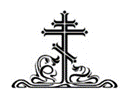 Московский ПатриархатНижегородская Епархия Русской Православной ЦерквиЧАСТНОЕ ОБЩЕОБРАЗОВАТЕЛЬНОЕ УЧРЕЖДЕНИЕ РЕЛИГИОЗНОЙ ОРГАНИЗАЦИИ «НИЖЕГОРОДСКАЯ ЕПАРХИЯ РУССКОЙ ПРАВОСЛАВНОЙ ЦЕРКВИ (МОСКОВСКИЙ ПАТРИАРХАТ)» «ПРАВОСЛАВНАЯ ГИМНАЗИЯ ВО ИМЯ СВЯТЫХ КИРИЛЛА И МЕФОДИЯ Г. НИЖНЕГО НОВГОРОДА»603140, Нижегородская область, г. Нижний Новгород, ул. Трамвайная, 79 ИНН 5258131960 КПП 525801001 е-mail:pravgimnsvkm@yandex.ruПРИКАЗ28.12.2023                                                                                                          №   01-10/196г. Нижний НовгородОб утверждении графика оценочных процедур на второе полугодие 2023-2024 учебного года В соответствии со статьей 28 «Компетенция, права, обязанности и ответственность образовательной организации» Федерального закона от 29 декабря 2012 г. N 273-ФЗ «Об образовании в Российской Федерации», письмом Минпросвещения России N СК-228 03 Рособрнадзора N 01-169 08-01 от 06.08.2021, на основании плана внутренней системы оценки качества образования гимназии ПРИКАЗЫВАЮ: Утвердить график оценочных процедур на второе полугодие 2023-2024 учебного года (Приложение № 1).Заместителю директора по УВР Фоминой Н.Ф. обеспечить проведение оценочных процедур в соответствии с графиком.Разместить график оценочных процедур на сайте гимназии.Контроль за выполнением приказа оставляю за собой.Директор                                                                                       И.А. ЛапшинаУтверждено приказом № 01-10/196  от 28.12.2023 Единый график проведения оценочных процедур в 1-7 классах во втором полугодии 2023-2024 уч. годаКласс предметФорма проведения оценочной процедуры3 четверть4 четвертьПА1а1бКомплексная итоговая диагностическая работа21.032аРусский языкДиктант с грамматическими заданиями8.02, 14.0304.0425.042аРусский языкСписывание16.052аРусский языкИзложение03.04, 24.042аМатематика Контрольная работа06.02, 12.0302.0423.042аЛитературное чтениеКонтрольное тестирование17.042аОкружающий мирКонтрольное тестирование14.052аИностранный языкКонтрольная работа19.0325.042аИзобразительное искусствоУчет текущего годового средневзвешенного баллаУчет текущего годового средневзвешенного балла2аТехнология Учет текущего годового средневзвешенного баллаУчет текущего годового средневзвешенного балла2аМузыка Учет текущего годового средневзвешенного баллаУчет текущего годового средневзвешенного балла2аФизическая культураУчет текущего годового средневзвешенного баллаУчет текущего годового средневзвешенного балла2аРодной русский языкКонтрольное тестирование24.042бРусский языкДиктант с грамматическими заданиями8.0214.0304.0425.042бРусский языкСписывание16.052бРусский языкИзложение03.04, 24.042бМатематика Контрольная работа06.02, 12.0302.0423.042бЛитературное чтениеКонтрольное тестирование17.042бОкружающий мирКонтрольное тестирование23.052бИностранный языкКонтрольная работа19.0326.042бРодной русский языкКонтрольное тестирование16.042бТехнология Учет текущего годового средневзвешенного баллаУчет текущего годового средневзвешенного балла2бМузыка Учет текущего годового средневзвешенного баллаУчет текущего годового средневзвешенного балла2бФизическая культураУчет текущего годового средневзвешенного баллаУчет текущего годового средневзвешенного балла2бИЗОУчет текущего годового средневзвешенного баллаУчет текущего годового средневзвешенного балла3аРусский языкДиктант с грамматическими заданиями30.01.12.03.16.05.25.04.3аРусский языкСписывание 09.04.3аРусский языкИзложение17.01.13.02.03.04.21.05.3аМатематика Контрольная работа06.02.19.03.22.05.23.04.3аЛитературное чтениеКонтрольное тестирование17.04.3аОкружающий мирКонтрольное тестирование18.04.3аИностранный языкКонтрольная работа20.0324.043аРодной русский языкКонтрольное тестирование04.04.3аТехнология Учет текущего годового средневзвешенного баллаУчет текущего годового средневзвешенного балла3аМузыка Учет текущего годового средневзвешенного баллаУчет текущего годового средневзвешенного балла3аФизическая культураУчет текущего годового средневзвешенного баллаУчет текущего годового средневзвешенного балла3аИЗОУчет текущего годового средневзвешенного баллаУчет текущего годового средневзвешенного балла3бРусский языкДиктант с грамматическими заданиями30.0112.0316.0414.043бРусский языкСписывание15.053бРусский языкИзложение9.026.039.0421.053бИностранный языкКонтрольная работа21.0325.043бМатематика Контрольная работа7.0212.0317.0414.053бЛитературное чтениеКонтрольное тестирование24.043бОкружающий мирКонтрольное тестирование25.043бРодной русский языкКонтрольное тестирование16.053бИЗОУчет текущего годового средневзвешенного баллаУчет текущего годового средневзвешенного балла3бМузыка Учет текущего годового средневзвешенного баллаУчет текущего годового средневзвешенного балла3бФизическая культураУчет текущего годового средневзвешенного баллаУчет текущего годового средневзвешенного балла3бТехнологияУчет текущего годового средневзвешенного баллаУчет текущего годового средневзвешенного балла4аРусский языкДиктант с грамматическими заданиями30.0112.0316.04ВПР19.03(1ч)20.03(2ч)4аРусский языкСписывание15.054аРусский языкИзложение7.026.038.0421.054аМатематика Контрольная работа6.0213.0311.04ВПР03.044аЛитературное чтениеКонтрольное тестирование12.044аОкружающий мирКонтрольное тестированиеВПР09.044аИностранный языкКонтрольная работа21.0325.044аРодной русский языкКонтрольное тестирование17.044аОРКСЭКонтрольное тестирование19.044аФизическая культураУчет текущего годового средневзвешенного баллаУчет текущего годового средневзвешенного балла4аМузыкаУчет текущего годового средневзвешенного баллаУчет текущего годового средневзвешенного балла4аИЗОУчет текущего годового средневзвешенного баллаУчет текущего годового средневзвешенного балла4аТехнологияУчет текущего годового средневзвешенного баллаУчет текущего годового средневзвешенного балла4бРусский языкДиктант с грамматическими заданиями31.0113.03ВПР19.03(1ч)20.03(2ч)4бРусский языкСписывание15.054бРусский языкИзложение7.026.039.0422.054бМатематика Контрольная работа6.0212.03ВПР03.044бЛитературное чтениеКонтрольное тестирование15.044бОкружающий мирКонтрольное тестированиеВПР09.044бРодной русский языкКонтрольное тестирование18.044бОРКСЭКонтрольное тестирование11.044бИностранный языкКонтрольная работа21.0325.044бФизическая культураУчет текущего годового средневзвешенного баллаУчет текущего годового средневзвешенного балла4бМузыкаУчет текущего годового средневзвешенного баллаУчет текущего годового средневзвешенного балла4бТехнологияУчет текущего годового средневзвешенного баллаУчет текущего годового средневзвешенного балла4бИЗОУчет текущего годового средневзвешенного баллаУчет текущего годового средневзвешенного балла5аРусский языкДиктант с грамматическимизаданиями31.0113.0310.0422.05ВПР11.045аРусский языкСочинение 21.0217.045аРусский языкИзложение24.0108.045аМатематика Контрольная работа23.0115.0214.0319.0423.05ВПР04.045аИностранный язык (английский)Тестирование5аИностранный язык (английский)Контрольная работа19.0314.055аЛитератураКонтрольная работа12.0325.045аБиологияСтартовая диагностическая работа.ВПР15.045аРодной язык (русский)Проверочная работа15.0317.055аИстория России. Всеобщая историяТестированиеВПР18.045аГеографияТестированиеВПР5аФизическая культураУчет текущего годового средневзвешенного баллаУчет текущего годового средневзвешенного балла5аТехнологияУчет текущего годового средневзвешенного баллаУчет текущего годового средневзвешенного балла5аОДНКНР Тестирование20.035аМузыкаУчет текущего годового средневзвешенного баллаУчет текущего годового средневзвешенного балла5аИзобразительное искусствоУчет текущего годового средневзвешенного баллаУчет текущего годового средневзвешенного балла5бРусский языкДиктант с грамматическими заданиями31.0113.0310.0422.0511.045бРусский языкСочинение 21.0217.045бРусский языкИзложение24.0108.045бМатематика Контрольная работа23.0115.0214.0319.0423.05ВПР04.04.5бИностранный язык (английский)Тестирование5бИностранный язык (английский)Контрольная работа19.0314.055бЛитератураКонтрольная работа12.0325.045бБиологияКонтрольная работаВПР15.045бИнформатикаТестирование05.0321.055бИстория России. Всеобщая историяТестированиеВПР18.045бГеографияТестированиеВПР5бФизическая культураУчет текущего годового средневзвешенного баллаУчет текущего годового средневзвешенного балла5бТехнологияУчет текущего годового средневзвешенного баллаУчет текущего годового средневзвешенного балла5бОДНКНР Тестирование20.035бМузыкаУчет текущего годового средневзвешенного баллаУчет текущего годового средневзвешенного балла5бИзобразительное искусствоУчет текущего годового средневзвешенного баллаУчет текущего годового средневзвешенного балла6аРусский языкДиктант с грамматическими заданиями24.0112.0317.0417.05ВПР21.036аРусский языкСочинение 20.02—————6аРусский языкИзложение7.02—————6аМатематика Контрольная работа23.0115.0214.0319.0421.05ВПР09.046аИностранный язык (английский)Тестирование6аИностранный язык (английский)Контрольная работа20.0324.046аЛитератураКонтрольная работа13.0315.0510.046аБиологияКонтрольная работа22.046аРодной язык (русский)Тестирование14.0316.0511.046аИстория России. Всеобщая историяТестирование16.046аГеографияТестированиеВПР6аФизическая культураУчет текущего годового средневзвешенного баллаУчет текущего годового средневзвешенного балла6аТехнологияУчет текущего годового средневзвешенного баллаУчет текущего годового средневзвешенного балла6аОбществознаниеТестирование15.056аОДНКНР Тестирование20.036аМузыкаУчет текущего годового средневзвешенного баллаУчет текущего годового средневзвешенного балла6аИзобразительное искусствоУчет текущего годового средневзвешенного баллаУчет текущего годового средневзвешенного балла6бРусский языкДиктант с грамматическими заданиями24.0112.0317.0417.05ВПР21.036бРусский языкСочинение 20.02————6бРусский языкИзложение7.02————6бМатематика Контрольная работа23.0115.0214.0319.0421.05ВПР09.046бИностранный язык (английский)Тестирование6бИностранный язык (английский)Контрольная работа19.0323.046бЛитератураКонтрольная работа13.0315.0510.046бБиологияКонтрольная работаВПР22.04.6бРодной язык (русский)Тестирование14.0316.0511.046бИстория России. Всеобщая историяТестированиеВПР16.04.6бГеографияТестированиеВПР6бФизическая культураУчет текущего годового средневзвешенного баллаУчет текущего годового средневзвешенного балла6бТехнологияУчет текущего годового средневзвешенного баллаУчет текущего годового средневзвешенного балла6бОбществознаниеТестирование15.056бОДНКНР Тестирование20.036бМузыкаУчет текущего годового средневзвешенного баллаУчет текущего годового средневзвешенного балла6бИзобразительное искусствоУчет текущего годового средневзвешенного баллаУчет текущего годового средневзвешенного балла7аРусский языкДиктант с грамматическими заданиями23.0119.0316.0414.05ВПР7аРусский языкСочинение ————————7аРусский языкИзложение13.02————7аАлгебраКонтрольная работа31.0121.0215.0322.05ВПР10.04.7аГеометрияКонтрольная работа07.0213.0315.05ВПР10.047аФизикаКонтрольная работа08.0214.0321.05ВПР7аИнформатикаКонтрольная работа06.0322.057аВероятность и статистикаУчет текущего годового средневзвешенного балла29.0225.047аИностранный язык (английский)Тестирование7аИностранный язык (английский)Контрольная работа18.0325.047аЛитератураКонтрольная работа20.0317.0524.047аБиологияКонтрольная работаВПР15.047аРодной язык (русский)Тестирование21.0323.0511.047аИстория России. Всеобщая историяТестированиеВПР10.047аГеографияТестирование                                            ВПР7аФизическая культураУчет текущего годового средневзвешенного баллаУчет текущего годового средневзвешенного балла7аТехнологияУчет текущего годового средневзвешенного баллаУчет текущего годового средневзвешенного балла7аОбществознаниеТестирование                                             ВПР7аМузыкаУчет текущего годового средневзвешенного баллаУчет текущего годового средневзвешенного балла7аИзобразительное искусствоУчет текущего годового средневзвешенного баллаУчет текущего годового средневзвешенного балла